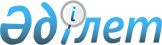 О внесении изменений и дополнений в решение областного маслихата от 10 декабря 2009 года № 21/252 "Об областном бюджете на 2010-2012 годы"Решение маслихата Мангистауской области № 23/271 от 30 марта 2010 года. Зарегистрировано Департаментом юстиции Мангистауской области № 2066 от 9 апреля 2010 года

      В соответствии с Бюджетным кодексом Республики Казахстан от 4 декабря 2008 года, законами Республики Казахстан от 23 января 2001 года «О местном государственном управлении и самоуправлении в Республике Казахстан» и от 7 декабря 2009 года № 219-IV «О республиканском бюджете на 2010-2012 годы» областной маслихат РЕШИЛ:

      1. Внести в решение областного маслихата от 10 декабря 2009 года № 21/252 "Об областном бюджете на 2010-2012 годы" (зарегистрировано в Реестре государственной регистрации нормативных правовых актов за № 2061, опубликовано в газете "Огни Мангистау" от 13 декабря 2009 года № 210; решение областного маслихата от 6 февраля 2010 года № 22/259 «О внесении изменений и дополнений в решение областного маслихата от 10 декабря 2009 года № 21/252 "Об областном бюджете на 2010-2012 годы" зарегистрировано в Реестре государственной регистрации нормативных правовых актов за № 2064, опубликовано в газете "Огни Мангистау" от 16 февраля 2010 года № 26) следующие изменения:

      Утвердить областной бюджет на 2010 год согласно приложению 1 в следующих объемах:

      1) доходы - 58 582 812 тысяч тенге, в том числе по:

      налоговым поступлениям – 25 702 205 тысяч тенге;

      неналоговым поступлениям – 2 023 363 тысячи тенге;

      поступлениям от продажи основного капитала – 1 391 тысяча тенге;

      поступлениям трансфертов – 30 855 853 тысячи тенге;

      2) затраты – 59 097 381 тысяча тенге;

      3) чистое бюджетное кредитование – 310 366 тысяч тенге, в том числе:

      бюджетные кредиты – 651 960 тысяч тенге;

      погашение бюджетных кредитов – 509 366 тысяч тенге.

      4) сальдо по операциям с финансовыми активами – 474 828 тысяч тенге, в том числе:

      приобретение финансовых активов – 474 828 тысяч тенге.

      5) дефицит (профицит) бюджета – 679 031 тысяча тенге;

      6) финансирование дефицита (использование профицита) бюджета – 679 031 тысяча тенге.

      в пункте 2:

      в подпункте 1):

      в строке:

      «Бейнеускому району» цифры «59,5» заменить цифрами «81,2»;

      «Каракиянскому району» цифры «54,6» заменить цифрами «94,7»;

      «городу Актау» цифры «6,8» заменить цифрами «9,0»;

      «городу Жанаозен» цифры «74,3» заменить цифрами «87,3».

      в подпункте 6):

      в строке:

      «Бейнеускому району» цифры «59,8» заменить цифрами «82,1»;

      «Каракиянскому району» цифры «54,5» заменить цифрами «94,0»;

      «городу Актау» цифры «11,4» заменить цифрами «13,7»;

      «городу Жанаозен» цифры «75,7» заменить цифрами «87,5».

      в пункте 3:

      цифры «1 219 928» заменить цифрами «1 264 742»;

      цифры «610 978» заменить цифрами «655 792».

      в пункте 4:

      цифры «1 221 615» заменить цифрами «1 455 994»;

      цифры «809 240» заменить цифрами «740 056».

      дополнить строкой следующего содержания:

      Мангистауский район – 303 563 тысячи тенге.

      в пункте 8-1:

      цифры «741 887» заменить цифрами «760 841»;

      цифры «50 639» заменить цифрами «52 160»;

      цифры «533 807» заменить цифрами «687 427»;

      цифры «50 370» заменить цифрами «42 671»;

      цифры «45 870» заменить цифрами «47 631»;

      цифры «240 551» заменить цифрами «245 198».

      в пункте 8-8:

      цифры «133 754» заменить цифрами «162 651».

      в пункте 8-9:

      цифры «107 280» заменить цифрами «196 991».

      в пункте 8-14: 

      цифры «18 561 301» заменить цифрами «19 864 035».

      дополнить пунктом 8-17 следующего содержания:

      8-17. Учесть, что в областном бюджете на 2010 год предусмотрены целевые текущие трансферты бюджетам районов и городов на реализацию государственного образовательного заказа в дошкольных организациях образования в сумме – 350 295 тысяч тенге.

      Распределение указанной суммы бюджетам районов и городов определяется на основании постановления акимата области.

      в пункте 9:

      цифры «408 006» заменить цифрами «118 181».

      в пункте 11:

      цифры «1 279 956» заменить цифрами «1 641 775».

      в пункте 12:

      цифры «7 118» заменить цифрами «33 836».

      2. Настоящее решение вводится в действие с 1 января 2010 года.      Председатель сессии   Секретарь областного маслихата

      Е. Жанбуршин          Б. Чельпеков

ПРИЛОЖЕНИЕ 1

к решению областного маслихата

от 30 марта 2010 года № 23/271 Областной бюджет на 2010 год
					© 2012. РГП на ПХВ «Институт законодательства и правовой информации Республики Казахстан» Министерства юстиции Республики Казахстан
				Кат.
Кл
Пдк
Спк
Наименование 
Сумма, тыс. тенге
1
2
3
1. ДОХОДЫ58 582 8121HАЛОГОВЫЕ ПОСТУПЛЕHИЯ25 702 20501Подоходный налог 12 633 1792Индивидуальный подоходный налог12 633 17903Социальный налог8 886 8171Социальный налог8 886 81705Внутренние налоги на товары, работы и услуги4 182 2093Поступления за использование природных и других ресурсов4 182 0994Сборы за ведение предпринимательской и профессиональной деятельности1102HЕHАЛОГОВЫЕ ПОСТУПЛЕHИЯ2 023 36301Доходы от государственной собственности46 1131Поступления части чистого дохода государственных предприятий4 4444Доходы на доли участия в юридических лицах, находящихся в государственной собственности 3 8785Доходы от аренды имущества, находящегося в государственной собственности18 7917Вознаграждения (интересы) по бюджетным кредитам, выданным из государственного бюджета19 00002Поступления от реализации товаров (работ, услуг) государственными учреждениями, финансируемыми из государственного бюджета3501Поступления от реализации товаров (работ, услуг) государственными учреждениями, финансируемыми из государственного бюджета35003Поступления денег от проведения государственных закупок, организуемых государственными учреждениями, финансируемыми из государственного бюджета211Поступления денег от проведения государственных закупок, организуемых государственными учреждениями, финансируемыми из государственного бюджета2104Штрафы, пеня, санкции, взыскания, налагаемые государственными учреждениями, финансируемыми из государственного бюджета, а также содержащимися и финансируемыми из бюджета (сметы расходов) Национального Банка Республики Казахстан1 4501Штрафы, пеня, санкции, взыскания, налагаемые государственными учреждениями, финансируемыми из государственного бюджета, а также содержащимися и финансируемыми из бюджета (сметы расходов) Национального Банка Республики Казахстан1 45006Прочие неналоговые поступления1 975 4291Прочие неналоговые поступления1 975 4293ПОСТУПЛЕНИЯ ОТ ПРОДАЖИ ОСНОВНОГО КАПИТАЛА1 39101Продажа государственного имущества, закрепленного за государственными учреждениями1 3911Продажа государственного имущества, закрепленного за государственными учреждениями1 3914ПОСТУПЛЕНИЯ ТРАНСФЕРТОВ30 855 85301Трансферты из нижестоящих органов государственного управления1 478 7102Трансферты из районных (городских) бюджетов1 478 71002Трансферты из вышестоящих органов государственного управления29 377 1431Трансферты из республиканского бюджета29 377 14301Целевые текущие трансферты6 884 91402Целевые трансферты на развитие22 492 229Фгр
Адм
Пр.
Ппр
Наименование 
Сумма, тыс. тенге
1
2
3
2. ЗАТРАТЫ59 097 38101Государственные услуги общего характера1 274 393110Аппарат маслихата области38 064001Услуги по обеспечению деятельности маслихата области35 521002Создание информационных систем793004Материально-техническое оснащение государственных органов1 750120Аппарат акима области1 069 223001Услуги по обеспечению деятельности акима области258 091002Создание информационных систем434 802003Организация деятельности центров обслуживания населения по предоставлению государственных услуг физическим и юридическим лицам по принципу «одного окна»245 198004Капитальный ремонт зданий, помещений и сооружений государственных органов129 882005Материально-техническое оснащение государственных органов1 250257Управление финансов области89 534001Услуги по реализации государственной политики в области исполнения местного бюджета и управления коммунальной собственностью78 288002Создание информационных систем1 246009Организация приватизации коммунальной собственности3 000010Учет, хранение, оценка и реализация имущества, поступившего в коммунальную собственность7 000258Управление экономики и бюджетного планирования области77 572001Услуги по реализации государственной политики в области формирования и развития экономической политики, системы государственного планирования и управления области75 879002Создание информационных систем1 193006Материально-техническое оснащение государственных органов50002Оборона37 284250Управление по мобилизационной подготовке, гражданской обороне и организации предупреждения и ликвидации аварий и стихийных бедствий области37 284001Услуги по реализации государственной политики на местном уровне в области мобилизационной подготовки, гражданской обороны, организации предупреждения и ликвидации аварий и стихийных бедствий17 779002Создание информационных систем819003Мероприятия в рамках исполнения всеобщей воинской обязанности7 816004Мероприятия гражданской обороны областного масштаба2 376005Мобилизационная подготовка и мобилизация областного масштаба8 49403Общественный порядок, безопасность, правовая, судебная, уголовно-исполнительная деятельность2 904 839252Исполнительный орган внутренних дел, финансируемый из областного бюджета2 790 839001Услуги по реализации государственной политики в области обеспечения охраны общественного порядка и безопасности на территории области2 254 446002Организация работы медвытрезвителей и подразделений полиции, организующих работу медвытрезвителей46 120003Поощрение граждан, участвующих в охране общественного порядка1 709006Капитальный ремонт зданий, помещений и сооружений государственных органов64 735011Материально-техническое оснащение государственных органов306 593012Организация временной изоляции, адаптации и реабилитации несовершеннолетних 24 852013Услуги по размещению лиц, не имеющих определенного места жительства и документов38 503014Организация содержания лиц, арестованных в административном порядке39 145015Организация содержания служебных животных 14 736271Управление строительства области114 000003Развитие объектов органов внутренних дел 114 00004Образование9 382 363252Исполнительный орган внутренних дел, финансируемый из областного бюджета56 389007Повышение квалификации и переподготовка кадров56 389253Управление здравоохранения области122 281003Повышение квалификации и переподготовка кадров30 033035Материально-техническое оснащение государственных организаций 

образования системы здравоохранения7 000043Подготовка специалистов в организациях технического и профессионального, послесреднего образования 85 248260Управление туризма, физической культуры и спорта области589 627006Дополнительное образование для детей и юношества по спорту589 627261Управление образования области4 651 184001Услуги по реализации государственной политики на местном уровне в области образования 42 656003Общеобразовательное обучение по специальным образовательным учебным программам233 651005Приобретение и доставка учебников, учебно-методических комплексов для областных государственных учреждений образования12 522006Общеобразовательное обучение одаренных детей в специализированных организациях образования135 027007Проведение школьных олимпиад, внешкольных мероприятий и конкурсов областного масштаба191 689008Капитальный, текущий ремонт объектов образования в рамках реализации стратегии региональной занятости и переподготовки кадров192 822010Повышение квалификации и переподготовка кадров54 372011Обследование психического здоровья детей и подростков и оказание психолого-медико-педагогической консультативной помощи населению61 471012Реабилитация и социальная адаптация детей и подростков с проблемами в развитии18 951014Материально-техническое оснащение государственных органов1 000016Целевые текущие трансферты из республиканского бюджета бюджетам районов (городов областного значения) на капитальный, текущий ремонт объектов образования в рамках реализации стратегии региональной занятости и переподготовки кадров448 076017Целевые текущие трансферты из областного бюджета бюджетам районов (городов областного значения) на капитальный, текущий ремонт объектов образования в рамках реализации стратегии региональной занятости и переподготовки кадров7 118018Целевые текущие трансферты бюджетам районов (городов областного значения) на содержание вновь вводимых объектов образования760 841022Целевые текущие трансферты из республиканского бюджета бюджетам районов (городов областного значения) на обеспечение учебными материалами дошкольных организаций образования, организаций среднего, технического и профессионального, послесреднего образования, институтов повышения квалификации по предмету «Самопознание»49 677024Подготовка специалистов в организациях технического и профессионального образования1 493 730027Целевые текущие трансферты бюджетам районов (городов областного значения) на реализацию государственного образовательного заказа в дошкольных организациях образования350 295029Методическая работа18 425048Целевые текущие трансферты бюджетам районов (городов областного значения) на оснащение учебным оборудованием кабинетов физики, химии, биологии в государственных учреждениях основного среднего и общего среднего образования102 425058Целевые текущие трансферты бюджетам районов (городов областного значения) на создание лингафонных и мультимедийных кабинетов в государственных учреждениях начального, основного среднего и общего среднего образования138 525060Подготовка и переподготовка кадров311 193113Целевые текущие трансферты из местных бюджетов26 718271Управление строительства области3 962 882007Целевые трансферты на развитие из республиканского бюджета бюджетам районов (городов областного значения) на строительство и реконструкцию объектов образования1 884 734008Целевые трансферты на развитие из областного бюджета бюджетам районов (городов областного значения) на строительство и реконструкцию объектов образования1 616 569037Строительство и реконструкция объектов образования 461 57905Здравоохранение13 276 177253Управление здравоохранения области7 310 429001Услуги по реализации государственной политики на местном уровне в области здравоохранения57 445002Капитальный, текущий ремонт объектов здравоохранения в рамках реализации стратегии региональной занятости и переподготовки кадров741 597005Производство крови, ее компонентов и препаратов для местных организаций здравоохранения85 715006Услуги по охране материнства и детства67 930007Пропаганда здорового образа жизни64 864008Реализация мероприятий по профилактике и борьбе со СПИД в Республике Казахстан9 364009Оказание медицинской помощи лицам, страдающим туберкулезом, инфекционными, психическими заболеваниями и расстройствами1 294 770010Оказание амбулаторно-поликлинической помощи населению за исключением медицинской помощи, оказываемой из средств республиканского бюджета1 998 833011Оказание скорой медицинской помощи и санитарная авиация579 561013Проведение патологоанатомического вскрытия11 991014Обеспечение лекарственными средствами и специализированными продуктами детского и лечебного питания отдельных категорий населения на амбулаторном уровне200 172016Обеспечение граждан бесплатным или льготным проездом за пределы населенного пункта на лечение25 000017Приобретение тест-систем для проведения дозорного эпидемиологического надзора818018Информационно-аналитические услуги в области здравоохранения15 146019Обеспечение больных туберкулезом противотуберкулезными препаратами70 238020Обеспечение больных диабетом противодиабетическими препаратами41 985021Обеспечение онкологических больных химиопрепаратами99 493022Обеспечение больных с почечной недостаточностью лекарственными средствами, диализаторами, расходными материалами и больных после трансплантации почек лекарственными средствами47 831026Обеспечение факторами свертывания крови при лечении взрослых, больных гемофилией94 995027Централизованный закуп вакцин и других медицинских иммунобиологических препаратов для проведения иммунопрофилактики населения447 622028Содержание вновь вводимых объектов здравоохранения52 160029Областные базы спецмедснабжения15 434032Капитальный ремонт зданий, помещений и сооружений медицинских организаций здравоохранения13 000033Материально-техническое оснащение медицинских организаций здравоохранения1 266 622036Обеспечение тромболитическими препаратами больных с острым инфарктом миокарда7 843271Управление строительства области5 965 748038Строительство и реконструкция объектов здравоохранения 5 965 74806Социальная помощь и социальное обеспечение1 276 668256Управление координации занятости и социальных программ области831 596001Услуги по реализации государственной политики на местном уровне в области обеспечения занятости и реализации социальных программ для населения51 987002Предоставление специальных социальных услуг для престарелых и инвалидов в медико-социальных учреждениях (организациях) общего типа67 852003Социальная поддержка инвалидов42 452011Оплата услуг по зачислению, выплате и доставке пособий и других социальных выплат64013Предоставление специальных социальных услуг для инвалидов с психоневрологическими заболеваниями, в психоневрологических медико-социальных учреждениях (организациях)119 432014Предоставление специальных социальных услуг для престарелых, инвалидов, в том числе детей-инвалидов, в реабилитационных центрах26 625015Предоставление специальных социальных услуг для детей-инвалидов с психоневрологическими патологиями в детских психоневрологических медико-социальных учреждениях (организациях)308 665020Целевые текущие трансферты бюджетам районов (городов областного значения) на выплату государственной адресной социальной помощи и ежемесячного государственного пособия на детей до 18 лет в связи с ростом размера прожиточного минимума70 920027Целевые текущие трансферты бюджетам районов (городов областного значения) на расширение программы социальных рабочих мест и молодежной практики96 000029Целевые текущие трансферты из республиканского бюджета бюджетам районов (городов областного значения) на обеспечение проезда участникам и инвалидам Великой Отечественной войны по странам Содружества Независимых Государств, по территории Республики Казахстан, а также оплаты им и сопровождающим их лицам расходов на питание, проживание, проезд для участия в праздничных мероприятиях в городах Москва, Астана к 65-летию Победы в Великой Отечественной войне4 928031Целевые текущие трансферты из республиканского бюджета бюджетам районов (городов областного значения) для выплаты единовременной материальной помощи участникам и инвалидам Великой Отечественной войны, а также лицам, приравненным к ним, военнослужащим, в том числе уволенным в запас (отставку), проходившим военную службу в период с 22 июня 1941 года по 3 сентября 1945 года в воинских частях, учреждениях, в военно-учебных заведениях, не входивших в состав действующей армии, награжденным медалью «За победу над Германией в Великой Отечественной войне 1941-1945 гг.» или медалью «За победу над Японией», проработавшим (прослужившим) не менее шести месяцев в тылу в годы Великой Отечественной войны к 65-летию Победы в Великой Отечественной войне42 671261Управление образования области235 440015Социальное обеспечение сирот, детей, оставшихся без попечения родителей235 440271Управление строительства области209 632039Строительство и реконструкция объектов социального обеспечения209 63207Жилищно-коммунальное хозяйство6 392 531271Управление строительства области4 462 181014Целевые трансферты на развитие из республиканского бюджета бюджетам районов (городов областного значения) на строительство и (или) приобретение жилья государственного коммунального жилищного фонда1 086 000027Целевые трансферты на развитие из республиканского бюджета бюджетам районов (городов областного значения) на развитие, обустройство и (или) приобретение инженерно-коммуникационной инфраструктуры3 215 000030Развитие объектов коммунального хозяйства135 975031Целевые трансферты на развитие из областного бюджета бюджетам районов (городов областного значения) на развитие, обустройство и (или) приобретение инженерно-коммуникационной инфраструктуры25 206279Управление энергетики и коммунального хозяйства области1 930 350001Услуги по реализации государственной политики на местном уровне в области энергетики и коммунального хозяйства70 452002Создание информационных систем846004Газификация населенных пунктов802 852017Целевые текущие трансферты из республиканского бюджета бюджетам районов (городов областного значения) на ремонт инженерно-коммуникационной инфраструктуры и благоустройство населенных пунктов в рамках реализации стратегии региональной занятости и переподготовки кадров529 006021Целевые трансферты на развитие из республиканского бюджета бюджетам районов (городов областного значения) на развитие инженерно-коммуникационной инфраструктуры и благоустройство населенных пунктов в рамках реализации стратегии региональной занятости и переподготовки кадров527 19408Культура, спорт, туризм и информационное пространство2 371 543259Управление архивов и документации области100 559001Услуги по реализации государственной политики на местном уровне по управлению архивным делом11 906002Обеспечение сохранности архивного фонда84 987006Материально-техническое оснащение государственных органов320007Капитальный, текущий ремонт объектов культуры и информации в рамках реализации стратегии региональной занятости и переподготовки кадров3 346260Управление туризма, физической культуры и спорта области938 240001Услуги по реализации государственной политики на местном уровне в сфере туризма, физической культуры и спорта28 154003Проведение спортивных соревнований на областном уровне22 720004Подготовка и участие членов областных сборных команд по различным видам спорта на республиканских и международных спортивных соревнованиях876 115011Материально-техническое оснащение государственных органов600013Регулирование туристкой деятельности10 651262Управление культуры области790 112001Услуги по реализации государственной политики на местном уровне в области культуры 28 648003Поддержка культурно-досуговой работы120 708005Обеспечение сохранности историко-культурного наследия и доступа к ним268 111006Капитальный, текущий ремонт объектов культуры в рамках реализации стратегии региональной занятости и переподготовки кадров102 976007Поддержка театрального и музыкального искусства215 199008Обеспечение функционирования областных библиотек53 670012Материально-техническое оснащение государственных органов800263Управление внутренней политики области395 794001Услуги по реализации государственной, внутренней политики на местном уровне 142 384003Реализация региональных программ в сфере молодежной политики42 916004Создание информационных систем861006Материально-техническое оснащение государственных органов14 000007Услуги по проведению государственной информационной политики через газеты и журналы108 030008Услуги по проведению государственной информационной политики через телерадиовещание87 603264Управление по развитию языков области25 337001Услуги по реализации государственной политики на местном уровне в области развития языков14 544002Развитие государственного языка и других языков народов Казахстана10 000007Создание информационных систем793271Управление строительства области121 501016Развитие объектов культуры20 201017Развитие объектов спорта21 300018Развитие объектов архивов80 00009Топливно-энергетический комплекс и недропользование6 612 819279Управление энергетики и коммунального хозяйства области6 612 819007Развитие теплоэнергетической системы3 712 819011Целевые трансферты на развитие бюджетам районов (городов областного значения) на развитие теплоэнергетической системы2 900 00010Сельское, водное, лесное, рыбное хозяйство, особо охраняемые природные территории, охрана окружающей среды и животного мира, земельные отношения4 913 981251Управление земельных отношений области54 797001Услуги по реализации государственной политики в области регулирования земельных отношений на территории области21 283003Регулирование земельных отношений 33 514254Управление природных ресурсов и регулирования природопользования области351 463001Услуги по реализации государственной политики в сфере охраны окружающей среды на местном уровне29 800002Установление водоохранных зон и полос водных объектов9 000005Охрана,защита,воспроизводство лесов и лесоразведение38 270008Мероприятия по охране окружающей среды272 893014Материально-техническое оснащение государственных органов1 500255Управление сельского хозяйства области465 882001Услуги по реализации государственной политики на местном уровне в сфере сельского хозяйства45 175009Субсидирование стоимости услуг по подаче питьевой воды из особо важных групповых и локальных систем водоснабжения, являющихся безальтернативными источниками питьевого водоснабжения182 171010Государственная поддержка племенного животноводства 45 000011Государственная поддержка повышения урожайности и качества производимых сельскохозяйственных культур 9 745013Субсидирование повышения продуктивности и качества продукции животноводства2 677020Удешевление стоимости горюче-смазочных материалов и других товарно-материальных ценностей, необходимых для проведения весенне-полевых и уборочных работ 19 957026Целевые текущие трансферты бюджетам районов (городов областного значения) на проведение противоэпизоотических мероприятий113 986027Целевые текущие трансферты бюджетам районов (городов областного значения) на содержание подразделений местных исполнительных органов в области ветеринарии45 470030Централизованный закуп ветеринарных препаратов по профилактике и диагностике энзоотических болезней животных, услуг по их профилактике и диагностике, организация их хранения и транспортировки (доставки) местным исполнительным органам районов (городов областного значения)1 701258Управление экономики и бюджетного планирования области570 549007Бюджетные кредиты местным исполнительным органам для реализации мер социальной поддержки специалистов социальной сферы сельских населенных пунктов452 960009Целевые текущие трансферты из республиканского бюджета бюджетам районов (городов областного значения) на финансирование социальных проектов в поселках, аулах (селах), аульных (сельских) округах в рамках реализации стратегии региональной занятости и переподготовки кадров53 671099Целевые текущие трансферты бюджетам районов (городов областного значения) для реализации мер социальной поддержки специалистов социальной сферы сельских населенных пунктов63 918271Управление строительства области1 926 804022Развитие объектов охраны окружающей среды1 926 804279Управление энергетики и коммунального хозяйства области1 544 486029Целевые трансферты на развитие бюджетам районов (городов областного значения) на развитие системы водоснабжения1 544 48611Промышленность, архитектурная, градостроительная и строительная деятельность179 108267Управление государственного архитектурно-строительного контроля области28 344001Услуги по реализации государственной политики на местном уровне в сфере государственного архитектурно-строительного контроля26 229004Материально-техническое оснащение государственных органов2 115271Управление строительства области41 799001Услуги по реализации государственной политики на местном уровне в области строительства41 799272Управление архитектуры и градостроительства области108 965001Услуги по реализации государственной политики в области архитектуры и градостроительства на местном уровне107 546003Создание информационных систем819005Материально-техническое оснащение государственных органов60012Транспорт и коммуникации1 439 947268Управление пассажирского транспорта и автомобильных дорог области1 439 947001Услуги по реализации государственной политики на местном уровне в области транспорта и коммуникаций 26 807002Развитие транспортной инфраструктуры603 898003Обеспечение функционирования автомобильных дорог578 528005Субсидирование пассажирских перевозок по социально значимым межрайонным (междугородним) собщениям72 029006Создание информационных систем859015Целевые текущие трансферты из республиканского бюджета бюджетам районов (городов областного значения) на ремонт и содержание автомобильных дорог районного значения, улиц городов и населенных пунктов в рамках реализации cтратегии региональной занятости и переподготовки кадров157 82613Прочие339 013257Управление финансов области118 181012Резерв местного исполнительного органа области 118 181258Управление экономики и бюджетного планирования области164 000003Разработка технико-экономического обоснования местных бюджетных инвестиционных проектов и концессионных проектов и проведение его экспертизы164 000265Управление предпринимательства и промышленности области56 832001Услуги по реализации государственной политики на местном уровне в области развития предпринимательства и промышленности 55 945006Создание информационных систем88715Трансферты8 696 715257Управление финансов области8 696 715006Бюджетные изъятия2 431 287007Субвенции1 264 742011Возврат целевых трансфертов16 656024Целевые текущие трансферты в вышестоящие бюджеты в связи с передачей функций государственных органов из нижестоящего уровня государственного управления в вышестоящий3 837 807026Целевые текущие трансферты из вышестоящего бюджета на компенсацию потерь нижестоящих бюджетов в связи с изменением законодательства257 464030Целевые текущие трансферты в вышестоящие бюджеты в связи с изменением фонда оплаты труда в бюджетной сфере888 7593. ЧИСТОЕ БЮДЖЕТНОЕ КРЕДИТОВАНИЕ-310 366БЮДЖЕТНЫЕ КРЕДИТЫ199 00007Жилищно-коммунальное хозяйство199 000271Управление строительства области199 000009Кредитование бюджетов районов (городов областного значения) на строительство и (или) приобретение жилья199 000Кат.
Кл
Пдк
Спк
Наименование 
Сумма, тыс. тенге
1
2
3
5ПОГАШЕНИЕ БЮДЖЕТНЫХ КРЕДИТОВ509 36601Погашение бюджетных кредитов509 3661Погашение бюджетных кредитов, выданных из государственного бюджета509 36603Погашение бюджетных кредитов, выданных из областного бюджета местным исполнительным органам районов (городов областного значения)485 57106Погашение бюджетных кредитов, выданных банкам-заемщикам23 79511Погашение бюджетных кредитов, выданных из местного бюджета до 2005 года юридическим лицам0Фгр
Адм
Пр
Ппр
Наименование 
Сумма, тыс. тенге
1
2
3
4. САЛЬДО ПО ОПЕРАЦИЯМ С ФИНАНСОВЫМИ АКТИВАМИ474 828Приобретение финансовых активов474 82813Прочие474 828257Управление финансов области474 828005Формирование или увеличение уставного капитала юридических лиц474 828011За счет трансфертов из республиканского бюджета015За счет средств местного бюджета474 828Кат.
Кл
Пдк
Спк
Наименование 
Сумма, тыс. тенге
1
2
3
6Поступления от продажи финансовых активов государства001Поступления от продажи финансовых активов государства 01Поступления от продажи финансовых активов внутри страны002Поступления от продажи доли участия, ценных бумаг юридических лиц, находящихся в коммунальной собственности05Поступления от продажи коммунальных государственных учреждений и государственных предприятий в виде имущественного комплекса, иного государственного имущества, находящегося в оперативном управлении или хозяйственном ведении коммунальных государственных предприятийНаименование 
Сумма, тыс. тенге
1
2
3
5. ДЕФИЦИТ (ПРОФИЦИТ) БЮДЖЕТА-679 0316. ФИНАНСИРОВАНИЕ ДЕФИЦИТА (ИСПОЛЬЗОВАНИЕ ПРОФИЦИТА) БЮДЖЕТА679 0317Поступление займов651 96001Внутренние государственные займы651 9602Договоры займа651 96002Займы, получаемые местным исполнительным органом области, города республиканского значения, столицы651 96016Погашение займов250 000257Управление финансов области250 000008Погашение долга местного исполнительного органа250 000024Перед вышестоящим бюджетом250 000025По государственным эмиссионным ценным бумагам026По договорам займа8Используемые остатки бюджетных средств277 07101Остатки бюджетных средств277 0711Свободные остатки бюджетных средств277 07101Свободные остатки бюджетных средств277 071